PREDSEDA NÁRODNEJ RADY SLOVENSKEJ REPUBLIKYČíslo: CRD-281/2017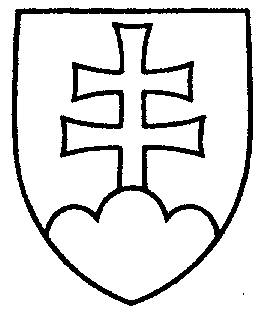 436ROZHODNUTIEPREDSEDU NÁRODNEJ RADY SLOVENSKEJ REPUBLIKYz 8. februára 2017o pridelení vládneho návrhu zákona na prerokovanie výborom Národnej rady Slovenskej republiky	N a v r h u j e m	Národnej rade Slovenskej republiky p r i d e l i ť	 vládny návrh zákona, ktorým sa dopĺňa zákon č. 315/2016 Z. z. o registri partnerov verejného sektora a  o  zmene a  doplnení niektorých zákonov (tlač 429), doručený 
8. februára 2017	na prerokovanie	Ústavnoprávnemu výboru Národnej rady Slovenskej republiky a	Výboru Národnej rady Slovenskej republiky pre financie a rozpočet; u r č i ť 	 k vládnemu návrhu zákona ako gestorský Ústavnoprávny výbor Národnej rady Slovenskej republiky, ktorý navrhne lehotu na prerokovanie návrhu zákona v druhom čítaní vo výbore a v gestorskom výbore.Andrej   D a n k o   v. r.